SOUTH LAKE TAHOE TOWNHOUSE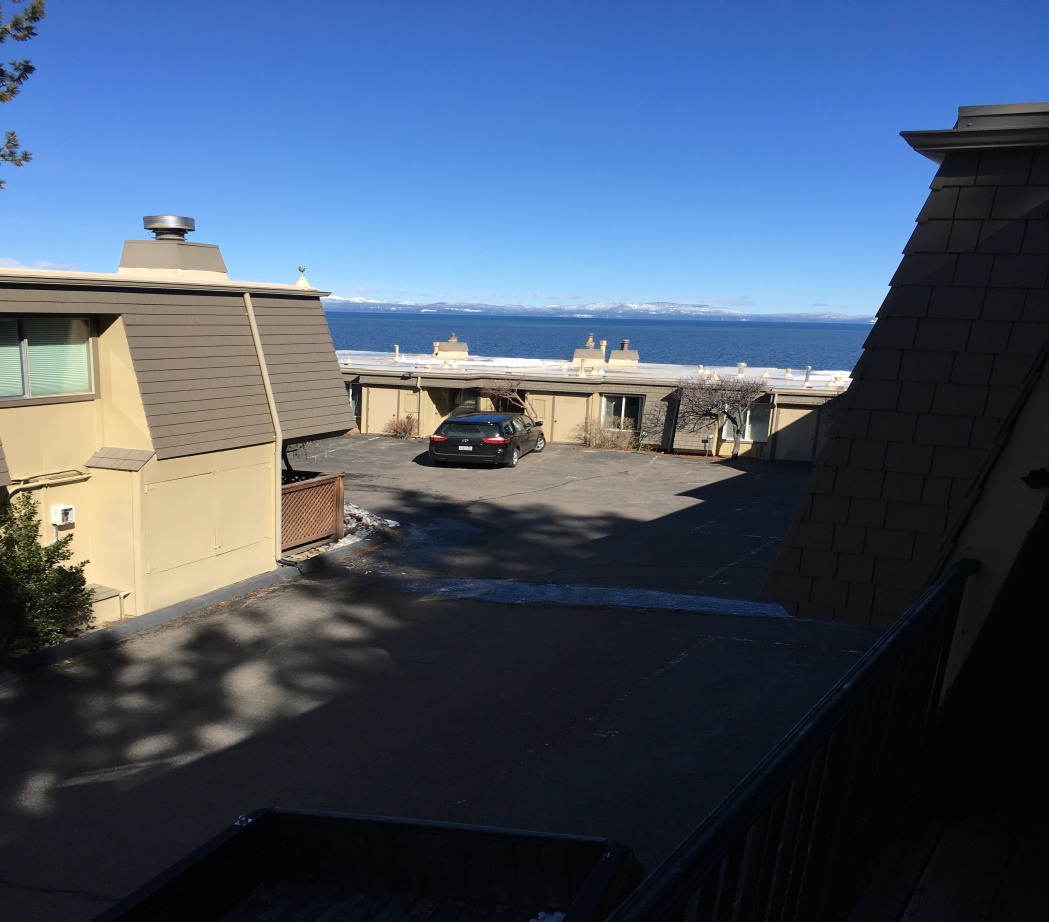 LAKE VIEW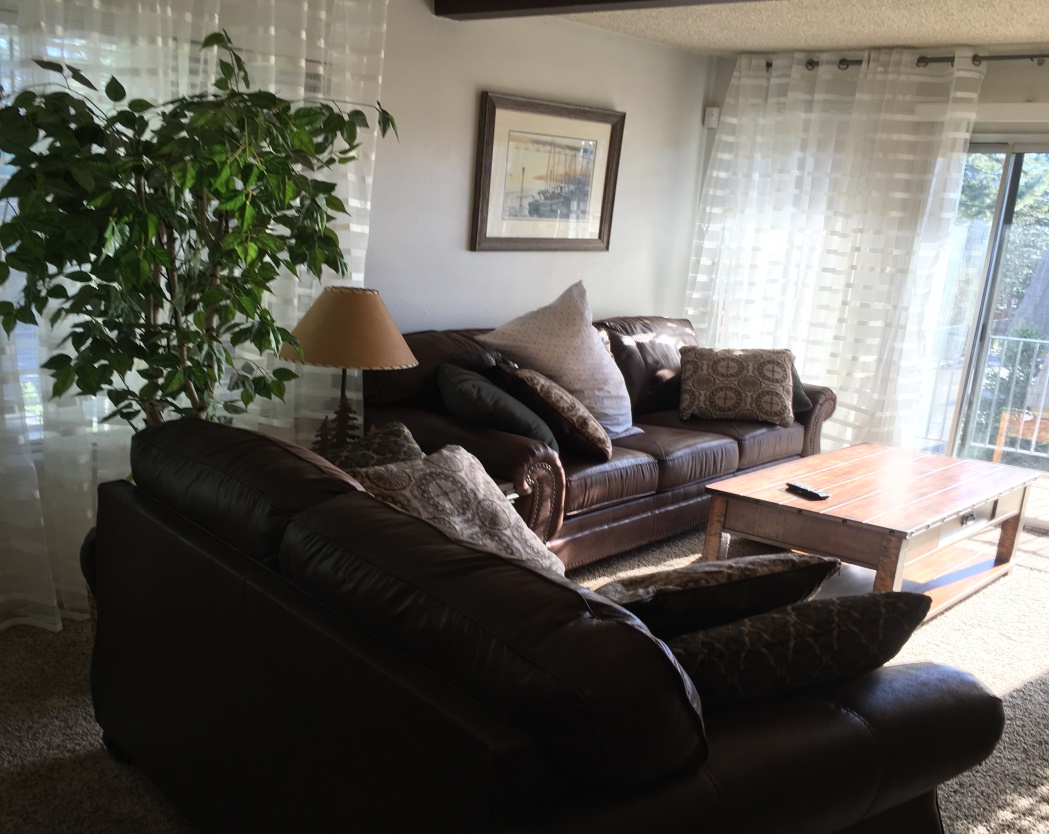 TOWNHOUSE LIVING AREA